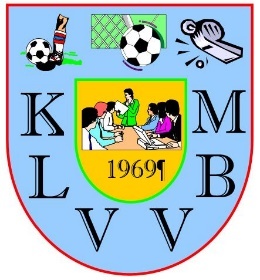 ONTSLAGFORMULIER SPELER(S) Ik ondergetekende , Secretaris van  . . . . . . . . . . . . . . . . . . . . . . . . . . . . . . . . bevestig hierbij dat het(de) onderstaande lid(leden) zijn(hun) ontslag bekomen)heeft(hebben) op datum van  . . . . . . . . . . . . . . . . . .  .Dit schrijven geldt als betekening van deze beslissing aan het K. L.V.V.B.M..Naam en voornaam Secretaris .........................................................................HandtekeningNaam en VoornaamGeboortedatumAansluitingsdatum